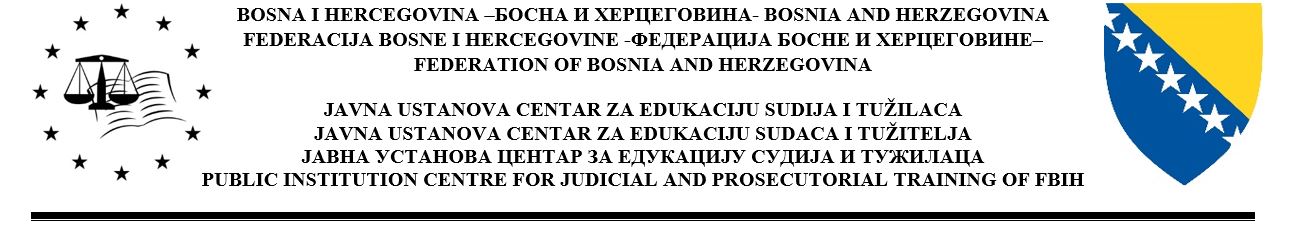   PRIJAVNI LIST ZA SEMINARE IZ PROGRAMA STRUČNOG USAVRŠAVANJAU 2022. GODINI – ZA SUDIJEU 2022. godini predsjednik suda prijavljuje _______________________________________ sudiju na sljedeće aktivnosti:Predsjednik sudaNAPOMENA:Centar za edukaciju sudija i tužilaca u Federaciji Bosne i Hercegovine omogućit će svim sudijama i tužiocima da ispune svoje zakonske obaveze 3 dana obavezne edukacije, odnosno 8 dana za novoimenovane sudije i tužioce.Predsjednici suda i glavni tužioci raspoređuju sudije i tužioce na seminare, ali mogu odrediti i osobu iz svog suda/tužilaštva koja će kontaktirati sa Centrom za edukaciju sudija i tužilaca u Federaciji Bosne i Hercegovine. Prijave sudija i tužilaca bez autorizacije predsjednika suda/glavnog tužioca neće biti razmatrane.Ime i prezime sudije:Ime jednog roditelja:Ime jednog roditelja:Datum rođenja:Datum rođenja:Mjesto rođenja:Referat/predmet na kojem sudija radi:Referat/predmet na kojem sudija radi:Referat/predmet na kojem sudija radi:Referat/predmet na kojem sudija radi:Referat/predmet na kojem sudija radi:Referat/predmet na kojem sudija radi:SUD:ADRESA SUDA:ADRESA SUDA:ADRESA SUDA:ADRESA SUDA:ADRESA SUDA:Kontakt osoba suda:Telefon:Fax:Fax:E-mail adresa:E-mail adresa:Br.Naziv aktivnostiTrajanjeMjesto i vrijeme održavanja